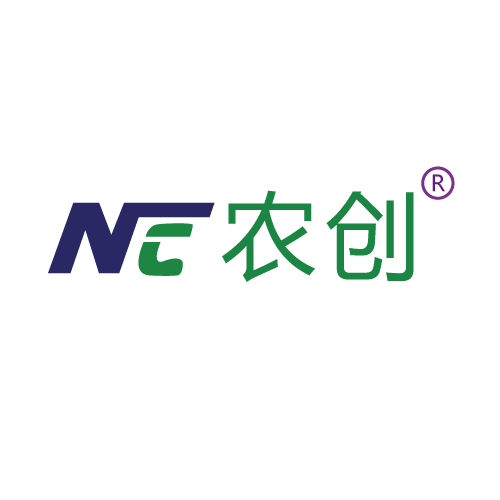 MC系列电化学气体传感器产品使用手册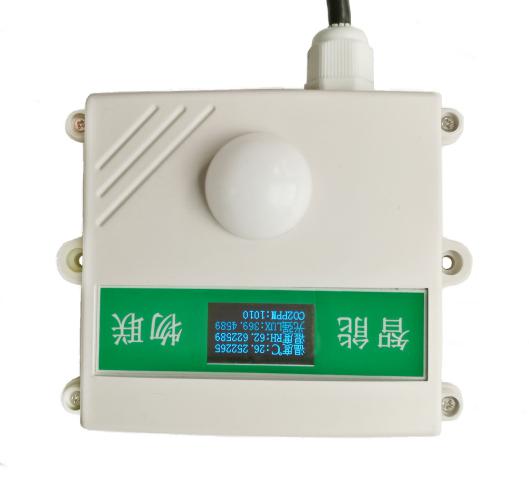 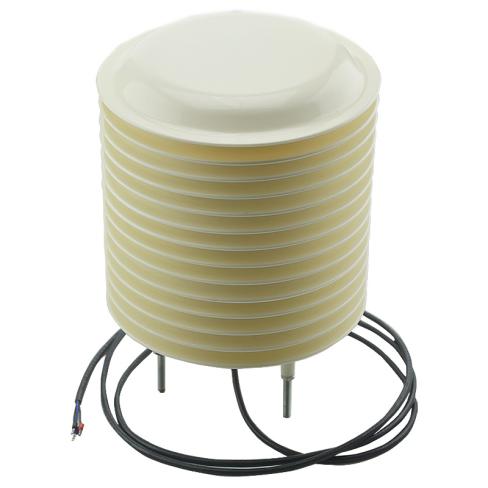 北京盟创伟业科技有限公司本公司郑重承诺：凡是采购我公司传感器的用户，我公司提供免费一对一的技术支持（接线方法、数据解析、维护保养等知识），直至用户掌握使用。一、概述MC系列电化学气体传感器可实时监测环境被测气体浓度，多种量程可选，信号稳定，精度高。可选多种外壳并可选配数码管或OLED屏幕显示。电化学探头不适合长期暴露于高浓度或瞬时浓度较高的被测气体中。长期暴露于高浓度被测气体中或瞬时浓度超出量程范围2倍，可能会导致传感器性能下降、损坏。不建议用不标准的方法试验传感器。如：直接将传感器放到浓氨水上、朝传感器喷香烟、打火机点燃后靠近传感器、朝传感器呼气、将传感器靠近酒精，等等。因为液体氨水或酒精挥发时区域浓度可以高达数万ppm，人呼气中的二氧化碳浓度也高达4万ppm，会损坏传感器。产品资料   技术参数2.传感器抗干扰特性3.接线方式MC系列电化学气体传感器可连接各种载有差分输入的数据采集器，数据采集卡，远程数据采集模块等设备。具体接线方式如右图所示。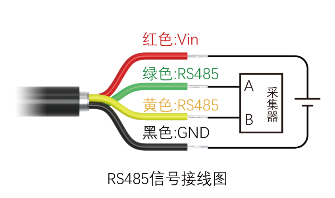 三、数据解析和指令说明电化学RS485报文修改地址10功能码写地址指令：00 10 80 00 00 01 02 00（新地址）（校验位低）（校验位高）查询传感器（地址为01）的NH3氨气数据。若传感器接收正确回复以下数据。以上数据表示：NH3氨气 00X15=21ppm（读出值为实际值）查询传感器（地址为01）的CO一氧化碳数据。若传感器接收正确回复以下数据。以上数据表示：CO一氧化碳数据 00X15=21ppm（读出值为实际值）查询传感器（地址为01）的O2氧气数据。若传感器接收正确回复以下数据。以上数据表示：O2氧气数据 00XEA=234=234/10=23.4％VOL（读出值除以十计算）查询传感器（地址为01）的H2S硫化氢数据。若传感器接收正确回复以下数据。以上数据表示：H2S硫化氢数据 00X15=21ppm（读出值为实际值）查询传感器（地址为01）的NO2二氧化氮数据。若传感器接收正确回复以下数据。以上数据表示：NO2二氧化氮数据 00X35=53=53/10=5.3ppm（读出值除以十计算）查询传感器（地址为01）的HCL氯化氢数据。若传感器接收正确回复以下数据。以上数据表示：HCL氯化氢数据 00X35=53=53/10=5.3ppm（读出值除以十计算）查询传感器（地址为01）的H2氢气数据。若传感器接收正确回复以下数据。以上数据表示：H2氢气数据 00XD2=210ppm（读出值为实际值）查询传感器（地址为01）的PH3磷化氢数据。若传感器接收正确回复以下数据。以上数据表示：PH3磷化氢数据 02X18=536=536/10=53.6ppm（读出值除以十计算）查询传感器（地址为01）的SO2二氧化硫数据。若传感器接收正确回复以下数据。以上数据表示：SO2二氧化硫数据 00X35=53=53/10=5.3ppm（读出值除以十计算）查询传感器（地址为01）的O3臭氧数据。若传感器接收正确回复以下数据。以上数据表示：O3臭氧数据 00X35=53=53/10=5.3ppm（读出值除以十计算）查询传感器（地址为01）的CL2氯气数据。若传感器接收正确回复以下数据。以上数据表示：CL2氯气数据 00X35=53=53/10=5.3ppm（读出值除以十计算）查询传感器（地址为01）的HF氟化氢数据。若传感器接收正确回复以下数据。以上数据表示：HF氟化氢数据 00X35=53=53/10=5.3ppm（读出值除以十计算）查询传感器（地址为01）的CH4甲烷数据。若传感器接收正确回复以下数据。以上数据表示：CH4甲烷数据 00XEA=234=234/100=2.34％VOL（读出值除以一百计算）地址：北京市昌平区回龙观镇龙祥制版集团院内二号院三号楼206联系人： 宋学文     13910526419   （微信同号  ）电话：010-57280107    57895136    56244957      传真：010-56545419    企业QQ：949219322网址：www.sul2100.cn    电子邮件：bj6213@126.com 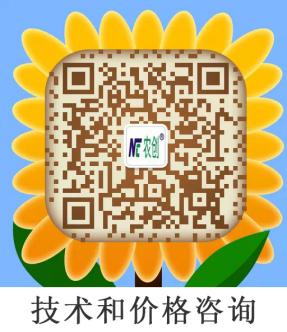 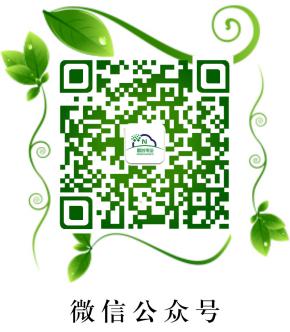      名称项目MC-H2氢气传感器MC-NO2二氧化氮传感器MC-NH3氨气传感器MC-HF氟化氢传感器MC-HCl氯化氢传感器MC-H2S硫化氢传感器检测气体氢气（H2）二氧化氮（NO2）氨气（NH3）氟化氢（HF）氯化氢（HCl）硫化氢（H2S）量程0～1000ppm0～20ppm0～100ppm0～10ppm0～20ppm0～100ppm最大测量限2000ppm150ppm200ppm100ppm200ppm500ppm灵敏度（0.010±0.005）µA/ppm（0.78±0.42）µA/ppm（50～100）nA/ppm（0.4±0.15）µA/ppm（0.8±0.4）µA/ppm（0.8±0.15)µA/ppm分辨率2ppm0.1ppm0.5ppm0.1ppm0.1ppm0.1ppm响应时间（T90）≤90S＜25S≤60S≤90S≤30S＜30S重复性＜2﹪输出值＜2﹪输出值＜10﹪输出值＜2﹪输出值＜2﹪输出值＜2﹪输出值稳定性（／月）＜2﹪＜2﹪＜10﹪＜2﹪＜2﹪＜2﹪输出线性度线性线性线性线性线性线性零点漂移（-20℃～40℃）≤20ppm0.2ppm≤0.2ppm≤0.2ppm≤0.2ppm温度范围-20℃～50℃-20℃～50℃-20℃～50℃-20℃～50℃-20℃～50℃-20℃～50℃湿度范围15﹪～90﹪RH 无凝结15﹪～90﹪RH15﹪～90﹪RH 无凝结15﹪～90﹪RH 无凝结15﹪～90﹪RH 无凝结15﹪～90﹪RH      名称项目MC-CO一氧化碳传感器MC-Cl2氯气传感器MC-O2-Ф20 氧气传感器MC-SO2二氧化硫传感器MC-O3臭氧传感器MC-CH4甲烷传感器检测气体一氧化碳（CO）氯气（Cl2）氧气（O2）二氧化硫（SO2）臭氧（O3）甲烷（CH4）量程0～1000ppm0～10ppm0～25%Vol0～20ppm0～20ppm0～10%vol最大测量限2000ppm100ppm30%Vol150ppm100ppm10%灵敏度（0.070±0.015）µA/ppm（0.6±0.15）0.10±0.05）mA (空气中)（0.55±0.15）µA/ppm（0.60±0.15）µA/ppm分辨率0.5ppm0.1ppm0.1ppm0.02ppm0.1% Vol响应时间（T90）＜20S＜60S≤15S＜30S≤120ST90＜30S重复性＜2﹪输出值＜2﹪输出值＜2﹪输出值＜2﹪输出值＜5﹪输出值稳定性（／月）线性＜2﹪＜2﹪＜2﹪＜2﹪输出线性度＜5﹪线性线性线性零点漂移（-20℃～40℃）10ppm≤0.2ppm≤0.1%vol≤0.2ppm≤0.2ppm温度范围-20℃～50℃-20℃～50℃-20℃～50℃-20℃～50℃-20℃～50℃-20℃～60℃湿度范围15﹪～90﹪RH15﹪～90﹪RH 无凝0﹪～99﹪RH 无凝结15﹪～90﹪RH15﹪～90﹪RH 无凝结0～95﹪RH无凝结地址功能码起始寄存器地址高起始寄存器地址低寄存器长度高寄存器长度校验位低校验位高010303E80001047A地址功能码数据长度寄存器03E8数据高寄存器03E8数据低校验位低校验位高0103020015798BNH3氨气单位：ppmNH3氨气单位：ppm地址功能码起始寄存器地址高起始寄存器地址低寄存器长度高寄存器长度校验位低校验位高010303E9000155BA地址功能码数据长度寄存器03E9数据高寄存器03E9数据低校验位低校验位高0103020015798BCO一氧化碳单位：ppmCO一氧化碳单位：ppm地址功能码起始寄存器地址高起始寄存器地址低寄存器长度高寄存器长度校验位低校验位高010303EA0001A5BA地址功能码数据长度寄存器03EA数据高寄存器03EA数据低校验位低校验位高01030200EA39CBO2氧气单位：％VOLO2氧气单位：％VOL地址功能码起始寄存器地址高起始寄存器地址低寄存器长度高寄存器长度校验位低校验位高010303EB0001F47A地址功能码数据长度寄存器03EB数据高寄存器03EB数据低校验位低校验位高0103020015798BH2S硫化氢单位：ppmH2S硫化氢单位：ppm地址功能码起始寄存器地址高起始寄存器地址低寄存器长度高寄存器长度校验位低校验位高010303EC000145BB地址功能码数据长度寄存器03EC数据高寄存器03EC数据低校验位低校验位高01030200357853NO2二氧化氮单位：ppmNO2二氧化氮单位：ppm地址功能码起始寄存器地址高起始寄存器地址低寄存器长度高寄存器长度校验位低校验位高010303ED0001147B地址功能码数据长度寄存器03ED数据高寄存器03ED数据低校验位低校验位高01030200357853HCL氯化氢单位：ppmHCL氯化氢单位：ppm地址功能码起始寄存器地址高起始寄存器地址低寄存器长度高寄存器长度校验位低校验位高010303EE0001E47B地址功能码数据长度寄存器03EE数据高寄存器03EE数据低校验位低校验位高01030200D23819H2氢气单位：ppmH2氢气单位：ppm地址功能码起始寄存器地址高起始寄存器地址低寄存器长度高寄存器长度校验位低校验位高010303EF0001B5BB地址功能码数据长度寄存器03EF数据高寄存器03EF数据低校验位低校验位高0103020218B92EPH3磷化氢单位：ppmPH3磷化氢单位：ppm地址功能码起始寄存器地址高起始寄存器地址低寄存器长度高寄存器长度校验位低校验位高010303F00001847D地址功能码数据长度寄存器03F0数据高寄存器03F0数据低校验位低校验位高01030200357853SO2二氧化硫单位：ppmSO2二氧化硫单位：ppm地址功能码起始寄存器地址高起始寄存器地址低寄存器长度高寄存器长度校验位低校验位高010303F10001D5BD地址功能码数据长度寄存器03F1数据高寄存器03F1数据低校验位低校验位高01030200357853O3臭氧单位：ppmO3臭氧单位：ppm地址功能码起始寄存器地址高起始寄存器地址低寄存器长度高寄存器长度校验位低校验位高010303F2000125BD地址功能码数据长度寄存器03F2数据高寄存器03F2数据低校验位低校验位高01030200357853CL2氯气单位：ppmCL2氯气单位：ppm地址功能码起始寄存器地址高起始寄存器地址低寄存器长度高寄存器长度校验位低校验位高010303F30001747D地址功能码数据长度寄存器03F3数据高寄存器03F3数据低校验位低校验位高01030200357853HF氟化氢单位：ppmHF氟化氢单位：ppm地址功能码起始寄存器地址高起始寄存器地址低寄存器长度高寄存器长度校验位低校验位高010303F40001C5BC地址功能码数据长度寄存器03F4数据高寄存器03F4数据低校验位低校验位高01030200EA39CBCH4甲烷单位：％VOLCH4甲烷单位：％VOL